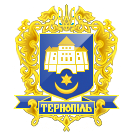 Тернопільська міська радаПОСТІЙНА КОМІСІЯз питань місцевого самоврядування, законності, правопорядку, регламенту та депутатської діяльностіПротокол засідання комісії № 5Від 06.09.2019 р.Всього членів комісії:	 (3) Климчук О.А., Бич П.Д., Козбур М.Р.Присутні члени комісії: 	 (3) Климчук О.А., Бич П.Д., Козбур М.Р.Відсутні члени комісії	 (0) Кворум є. Засідання комісії правочинне. Головуючий – голова комісії Климчук О.А.Запрошені:	 Добрікова С.Є. -  начальник управління організаційно-виконавчої роботи;Вишньовська К.С. – головний спеціаліст організаційного відділу ради управління організаційно – виконавчої роботи.Присутні з власної ініціативи:Шумада В.В. – секретар ради;Білан Т.Б. – депутат міської ради;СЛУХАЛИ:	Про затвердження порядку денного засідання комісії, відповідно до листа від 06.09.2019р. № 1314/01. ІНФОРМУВАВ:Климчук О.А.Виступив:	Шумада В.В., який запропонував доповнити порядок денний наступним проектом рішення:	Про звернення до Міністра розвитку громад та територій до А.Бабак щодо спорудження доступного житла.Виступив:	Білан Т.Б., який запропонував доповнити порядок денний наступним питанням:Про звільнення із посади секретаря Тернопільської міської ради Шумади Віктора ВолодимировичаРезультати голосування за затвердження порядку денного: За-3, Проти-0, Утримались-0. Рішення прийнято.ВИРІШИЛИ:	Затвердити порядок денний засідання комісії.Порядок денний засідання:Перше питання порядку денного.СЛУХАЛИ: Про зняття з контролю рішень міської радиДОПОВІДАЛА: Добрікова С.Є.ВИСТУПИЛИ:  Климчук О.А., Бич П.Д., Козбур М.Р.ВИРІШИЛИ:	 Погодити проект рішення міської ради «Про зняття з контролю рішень міської ради», в частині:8. п.1 рішення міської ради від 22.02.2019 року № 7/32/196 «Відділу «Центр надання адміністративних послуг» вивчити можливість видачі свідоцтва про смерть та інших дозвільних документів на поховання через ЦНАП».Результати голосування за проект рішення: За-3, Проти-0, Утримались-0. Рішення прийнято.Друге питання порядку денного.СЛУХАЛИ: Про звернення до Міністра розвитку громад та територій А.Бабак щодо спорудження доступного житла.ДОПОВІДАВ: Шумада В.В.ВИСТУПИЛИ:  Климчук О.А., Бич П.Д., Козбур М.Р.ВИРІШИЛИ:	 Погодити проект рішення міської ради «Про звернення до Міністра розвитку громад та територій А.Бабак щодо спорудження доступного житла».Результати голосування за проект рішення: За-3, Проти-0, Утримались-0. Рішення прийнято.Третє питання порядку денного.СЛУХАЛИ: Про звільнення із посади секретаря Тернопільської міської ради Шумади Віктора ВолодимировичаІНФОРМУВАВ: Білан Т.Б.ВИРІШИЛИ:	 Інформацію взяти до відома.Голова комісії				О.А. Климчук		Секретар комісії				П.Д. БичПро зняття з контролю рішень міської радиПро звернення до Міністра розвитку громад та територій до А.Бабак щодо спорудження доступного житла.Про звільнення із посади секретаря Тернопільської міської ради Шумади Віктора Володимировича.